Структурное подразделение «Детский сад №11 комбинированного вида»МБДОУ «Детский сад «Радуга» комбинированного вида»Рузаевского муниципального района                                                                                       Воспитатели:    Буланова Н.М.   Иванова М.А.Рузаевка 2016Проект по правилам дорожного движения во второй младшей группе«Мой друг – светофор»Вид проекта:По продолжительности: краткосрочныйПо количеству участников: фронтальныйПо характеру контактов: в рамках МБДОУУчастники проекта:Дети второй младшей группы №12 «Теремок»Родители детейВоспитатели: Буланова Н.М., Иванова М.А.Тип проекта:Познавательно-игровой Актуальность: Проект посвящён актуальной проблеме – обучению детей дошкольного возраста правилам дорожного движения.  Все мы живем в обществе, где надо соблюдать определенные нормы и правила поведения в дорожно-транспортной обстановке. Зачастую виновниками дорожно-транспортных происшествий являются сами дети, которые играют вблизи дорог, переходят улицу в неположенных местах, неправильно входят в транспортные средства и выходят из них. Приводят к этому элементарное незнание основ правил дорожного движения и безучастное отношение взрослых к поведению детей на проезжей части. У детей отсутствует защитная психологическая реакция на дорожную обстановку, которая свойственна взрослым. Они ещё не умеют в должной степени управлять своим поведением. Желание постоянно открывать что-то новое, непосредственность часто ставят их перед реальными опасностями в быстро меняющейся дорожной обстановке. Вот почему с самого раннего возраста необходимо учить детей безопасному поведению на улицах, дорогах, в транспорте и правилам дорожного движения. В этом должны принимать участие и родители, и дошкольные учреждения.Цель проекта:Формирование и развитие у детей элементарных навыков безопасного поведения на дорогах.Задачи проекта:Познакомить детей с элементарными правилами дорожного движения;Сформировать представления о назначении светофора и его сигналах;Развивать осторожность, внимательность и осмотрительность на дороге;Способствовать развитию речи у детей, пополнять активный и пассивный словарь детей в процессе работы над проектом;Воспитывать навыки личной безопасности и чувство самосохраненияРеализация проекта:1. Работа с родителями:Консультация «Дети на дорогах», «Легко ли научить ребенка правильно вести себя на дороге»;Изготовление поделок на тему ПДД;Интервью с родителями «Осторожно, дорога!»2. Работа с детьми:Рассматривание материала по теме «Правила дорожного движения», «Мой друг – светофор», «Правила поведения на дороге и на улице», иллюстрации с изображением транспортных средств;Беседа «Безопасная дорога»;Изготовление макета с обозначением улицы, двора, тротуара и проезжей части;НОД по ПДД «К нам пришла Маша»;Аппликация «Мой друг – светофор»;Чтение стихотворений, загадывание загадок на тему «Правила дорожного движения»; Дидактические  игры: «Светофор», «Угадай транспорт», «Собери машину»  (из 4-х частей). Выкладывание из геометрических фигур и счетных палочек (светофор, транспорт); Подвижные игры: «Цветные автомобили», «Воробушки и автомобиль», «Поезд»;Сюжетно-ролевые игры: «Шоферы», «Водители и пассажиры»;Физкультминутка «По ровненькой дорожке»;Игровое задание «Сколько у светофора цветов».Предполагаемый результат:После завершения проекта дети приобретут следующие знания:Познакомятся с элементарными правилами дорожного движения, правилами поведения на улице, в транспорте;Сформируются представления о назначении светофора и его сигналах;Будут внимательны и осмотрительны на дорогах;Познакомятся с понятиями «зебра» и «пешеходный переход».Вывод:У детей появилось и продолжило формироваться правильное понимание значимости правил дорожного движения для их жизни и здоровья. Сформировались представления о назначении светофора и его сигналах, о пешеходном переходе. Особое значение для проекта имела игровая деятельность, где с помощью моделирования, распределения ролей были закреплены теоретические знания о правилах безопасного поведения на дороге, в транспорте, в пути.Непосредственная образовательная деятельность во второй младшей группе по ПДД«К нам пришла Маша»Цель: знакомить детей с элементарными правилами дорожного движения, довести до сознания детей, к чему может привести нарушение правил дорожного движения, воспитывать грамотного пешехода; обогащать словарный запас.Словарь: светофор, зебра, пешеходный переход.Оборудование: разноцветные рули, коврик-зебра, светофор, красные, желтые, зеленые круги.Ход занятия:Воспитатель: Ребята, сегодня к нам в гости придет Маша. Она очень хочет с вами поиграть. Давайте громко похлопаем в ладоши, чтобы она поскорее к нам пришла.Дети хлопают. Входит Маша.Маша: Здравствуйте, дети! Вы меня узнали? Я очень веселая девочка, люблю играть, играю где хочу и когда хочу!Воспитатель: Маша, а ты на улице играешь?Маша: Да, конечно. Очень люблю бегать по дорогам.Воспитатель: Прямо на проезжей части дороги? Ты же нарушаешь правила дорожного движения!Маша: Никаких правил я не знаю и соблюдать их не хочу. Я просто люблю гулять.Воспитатель: Ой, ребята, боюсь я за Машу, как бы она в беду не попала. Ведь она не знает правила пешехода.Маша: Ну и что, не нужны мне никакие правила пешехода. Ребята, пойдемте погуляем?Воспитатель: Ну что же пошли, только гулять надо по тротуару.Маша: Ну и почему я должна гулять по тротуару?Воспитатель: Сейчас узнаешь. Ребята, давайте поиграем с Машей в игру «Цветные автомобили»?Дети берут в руки разноцветные рули и двигаются в соответствии с цветовым сигналом воспитателя, периодически нажимая на воображаемый звуковой сигнал. Маша испуганно бегает среди детей.Воспитатель: Ну, что, заезжаем все в гараж.Маша: Ух, и испугалась же я. Машины как поедут со всех сторон, не до прогулки мне было, как бы самой целой остаться.Воспитатель: Вот видишь, чуть-чуть не случилась с тобою беда, под колеса машин ты могла бы попасть. Надо ходить по тротуару!Маша: Ну, ладно, я буду гулять по вашему тротуару. А вдруг мне надо перейти на другую сторону улицы, что же мне делать?Воспитатель: Тебе надо искать «Зебру».Маша: Зебру? Она же в жарких странах живет.Воспитатель: Зебра в Африке живет, полосатая очень.Воду пьет, траву жует, порезвиться хочет.А у нас на улице, здесь у перекрестка, Точно зебра, в самый раз, переход в полоску.Маша: Ну и зачем она мне?Воспитатель: «Зебра» - это участок дороги, по которому нам пешеходам разрешается переходить улицу, обозначается широкими белыми линиями: белая полоса, черная полоса и опять белая, и т.д. Ребята, давайте покажем, как мы умеем переходить улицу.Дети друг за другом проходят по коврику-зебре.Маша: Теперь мне понятно, где тут зебра. Нужно переходить дорогу по зебре. А если я не найду эту вашу зебру, что мне тогда улицу не переходить?Воспитатель: Дети, подскажите, где еще можно переходить улицу? Для этого отгадайте загадку: Он высокий и красивыйУ него три глаза.Каждый глаз имеет светТы узнаешь сразу.Дети: Это светофор.Воспитатель: Правильно, ребята. Светофор поможет перейти дорогу. Он скажет можно переходить или нет. Маша, а как ты думаешь, на какой свет можно переходить дорогу?Маша: Не знаю, помогите, пожалуйста.Воспитатель: Если красный свет горит – это значит путь закрыт!                        Желтый – подожди чуть-чуть. Будь готов продолжить путь!                        А зеленый свет горит – это значит путь открыт!Воспитатель: давайте закрепим – на какой свет переходим дорогу?Дети: на зеленыйВоспитатель: А на какой нельзя переходить дорогу?Дети: на красныйВоспитатель: А если горит желтый?Маша: Надо подуматьВоспитатель: Да, надо остановиться и подождать, когда загорится зеленый свет.Игра «Светофор»Воспитатель показывает три цвета светофора, а дети на каждый цвет выполняют определенное действие. На красный – молча сидят, на желтый – хлопают, на зеленый – топают.Маша: Все-то вы знаете, все умеете. А вот мои загадки не разгадаете!   Загадки:1. Дом по улице идетНа работу всех везетНосит обувь из резиныИ питается бензином. (Автобус)2. У него два колесаИ седло на рамеДве педали есть внизуКрутят, их ногами. (Велосипед)3. Братцы в гости нарядились,Друг за друга уцепились,И помчались, в путь далекЛишь оставили дымок!(Поезд).4. Силач, на четырех ногахВ резиновых сапогахПрямиком из магазинаПритащил к нам пианино.(Грузовик).Маша: Спасибо, что рассказали мне о светофоре, автомобилях, правилах поведения на дороге. Пойду гулять дальше и буду правила соблюдать.Воспитатель: Приходи к нам, Маша, еще! Мы тебе еще что-нибудь расскажем интересное. До свидания!А вы ребята будете соблюдать правила  поведения на проезжей части?Дети: Да, будем.Воспитатель: Чтобы у всех было хорошее настроение соблюдайте все правила дорожного движения.Аппликация «Мой  друг – светофор»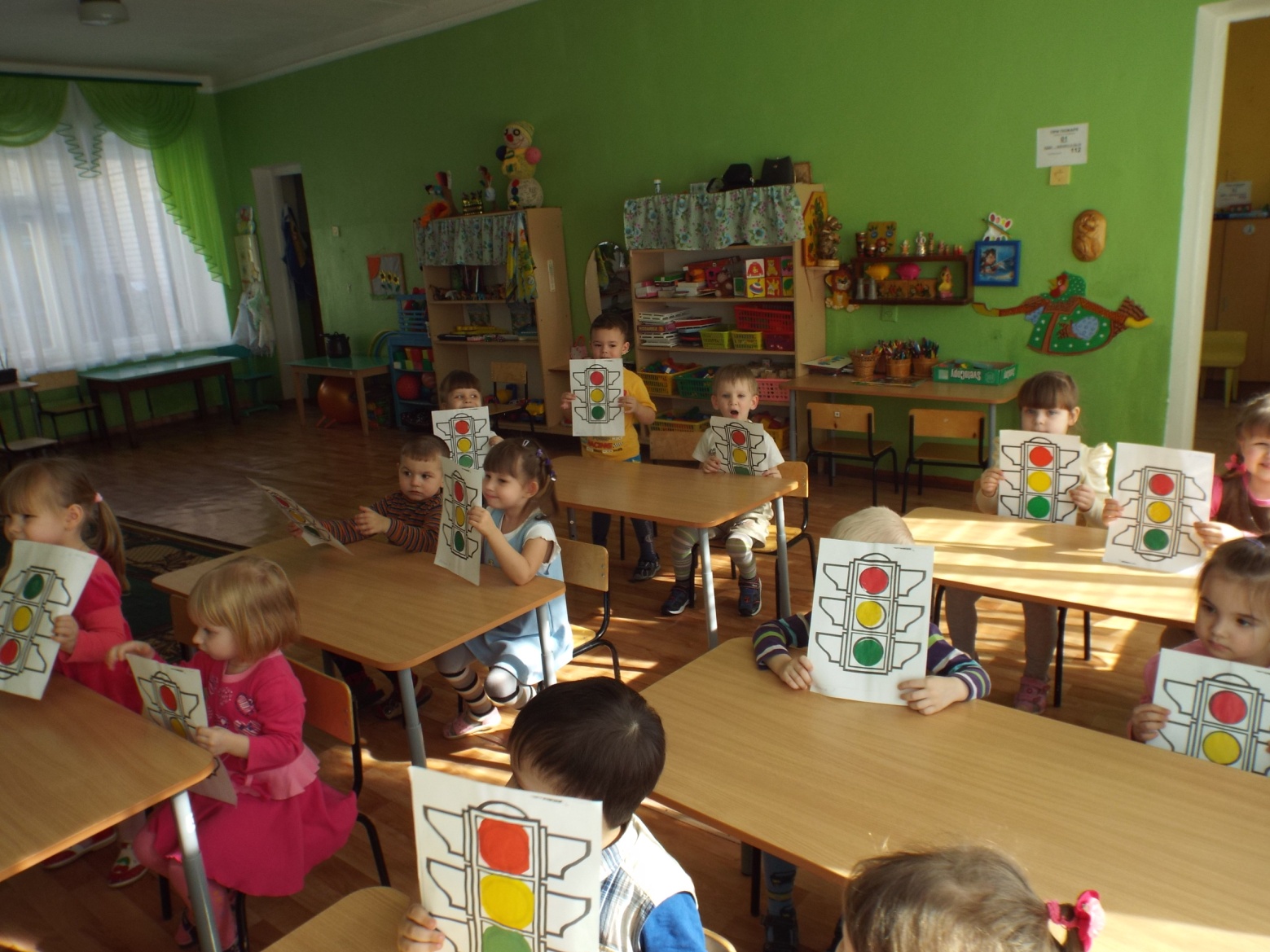 Рассматривание иллюстраций по теме ПДД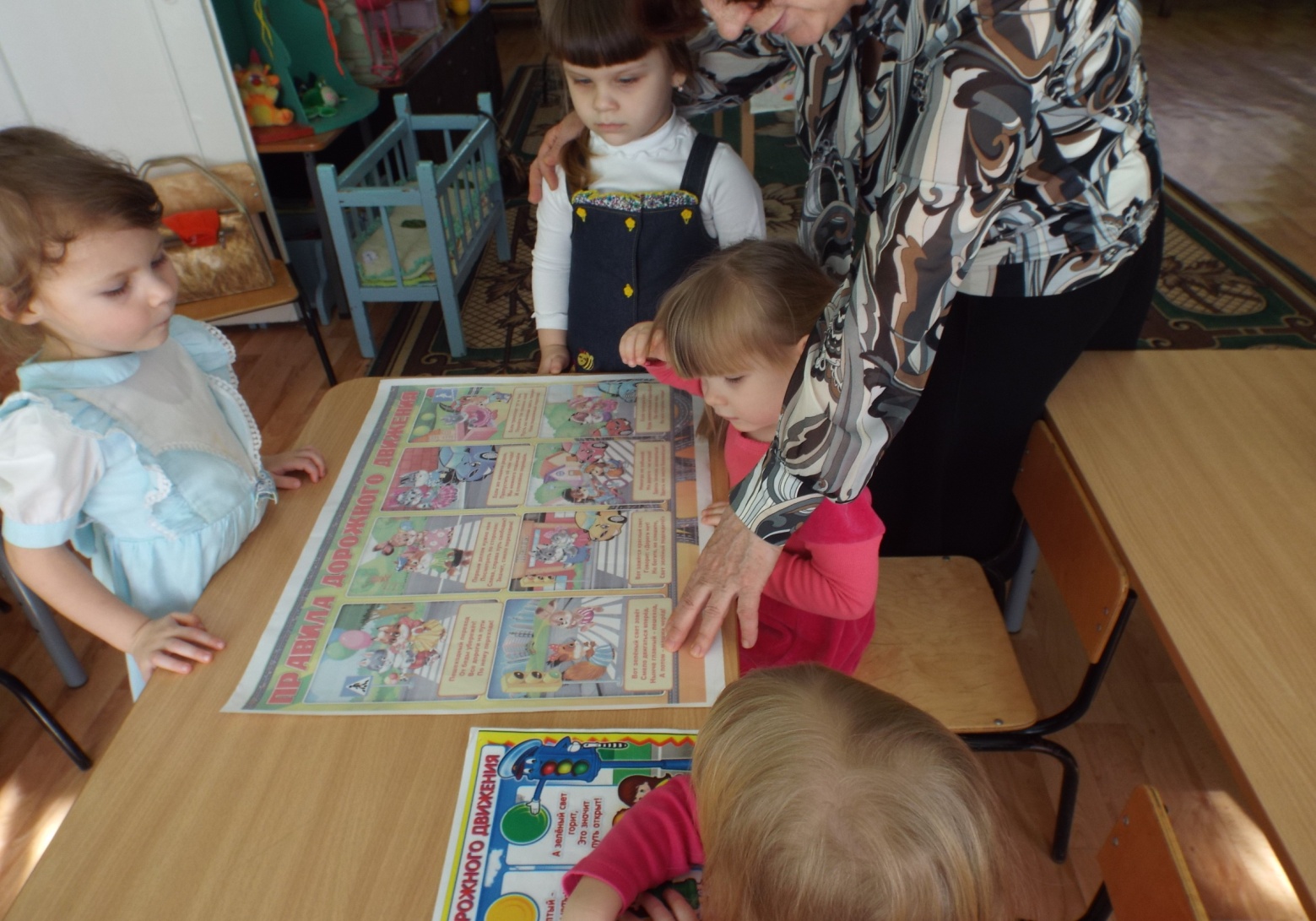 Дидактические игры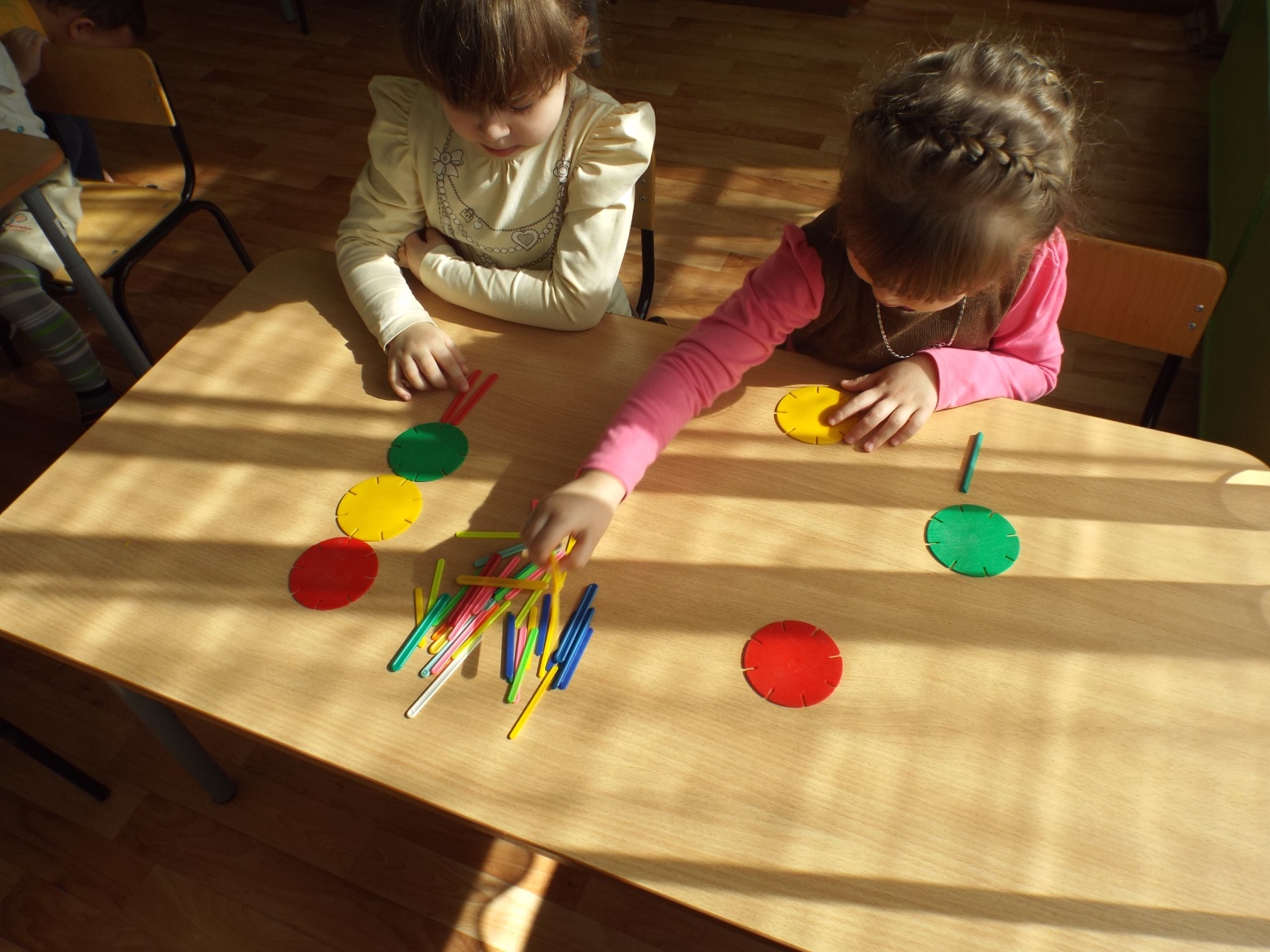 Раскраски о транспорте и ПДД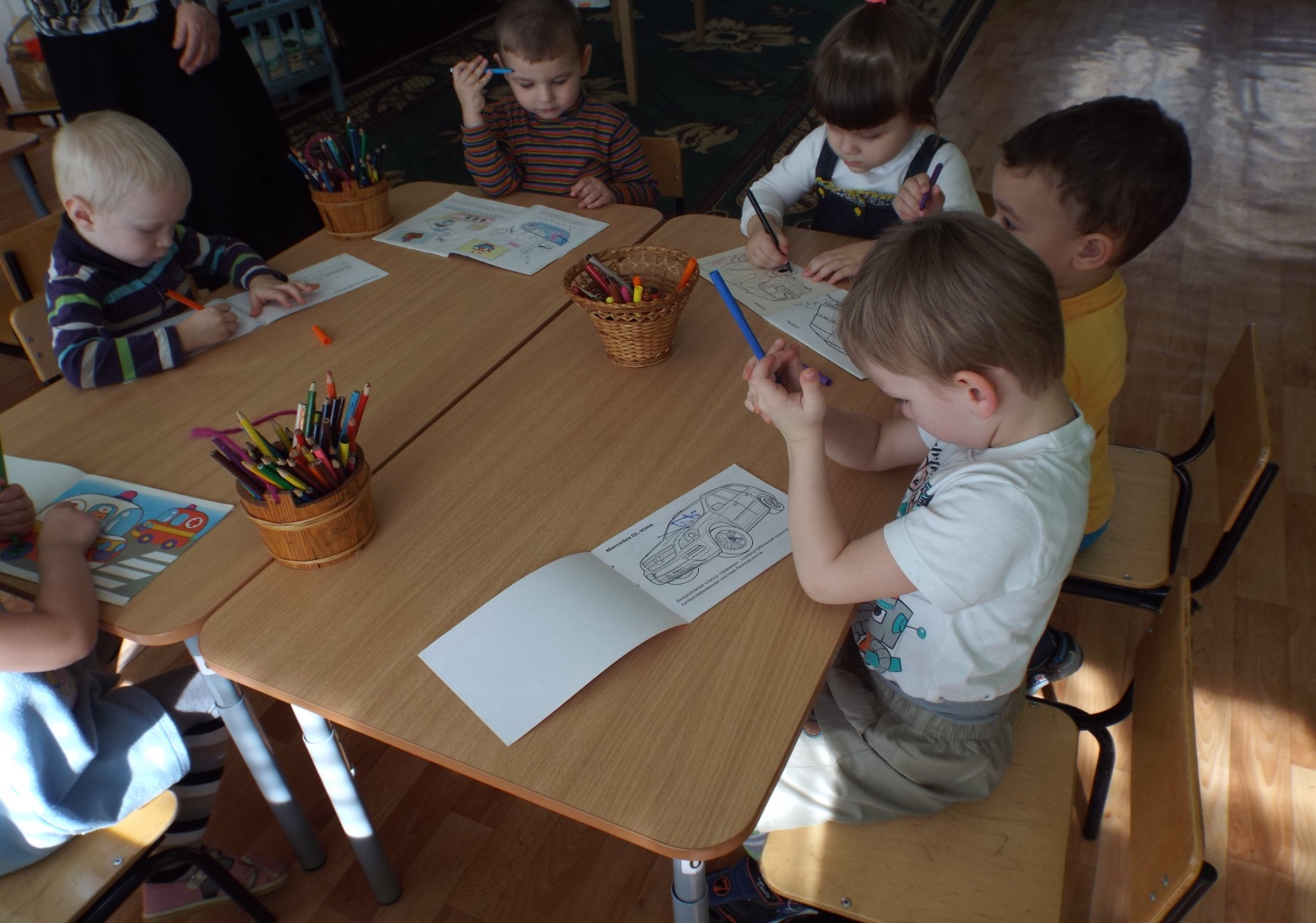 Подвижные игры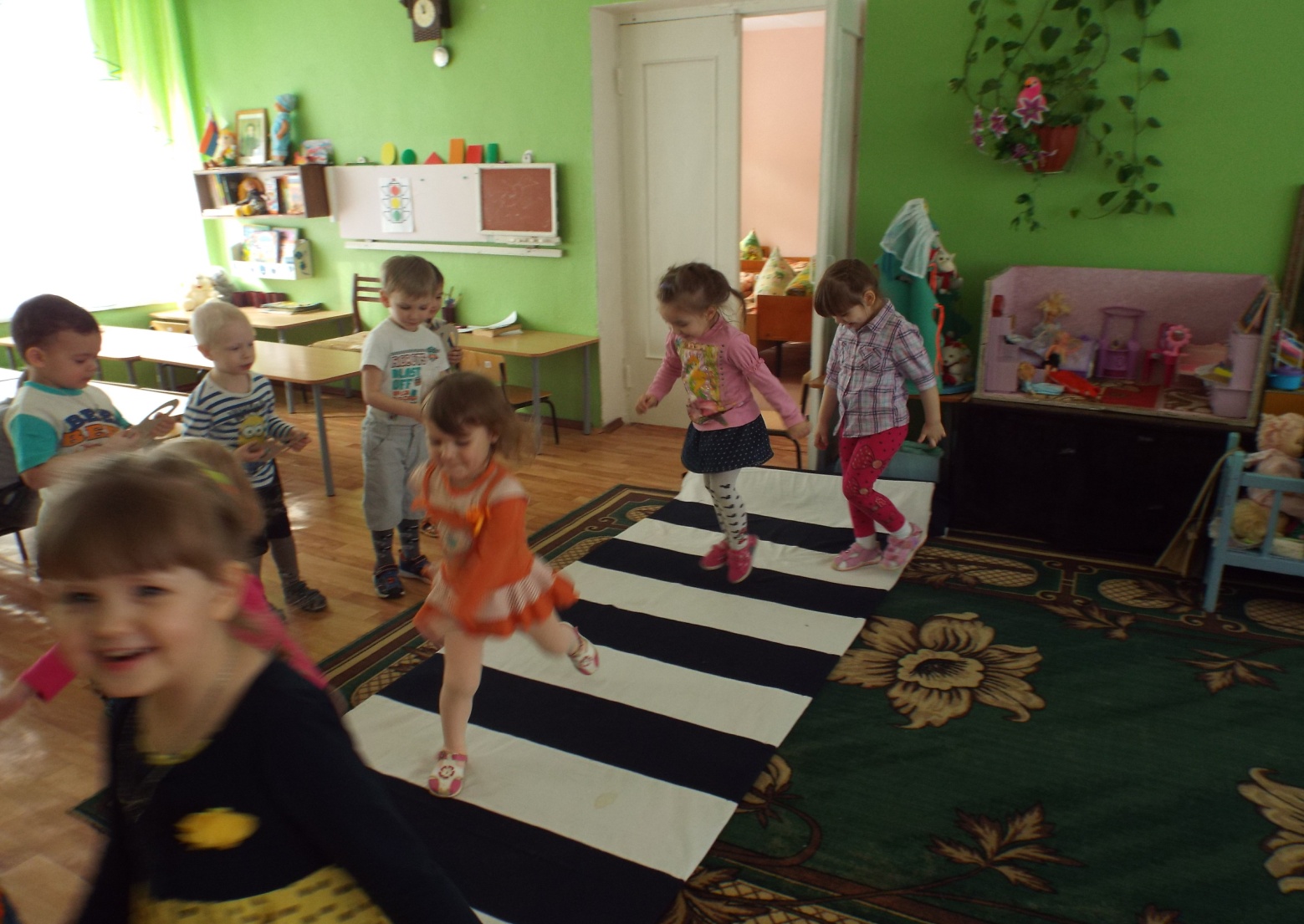 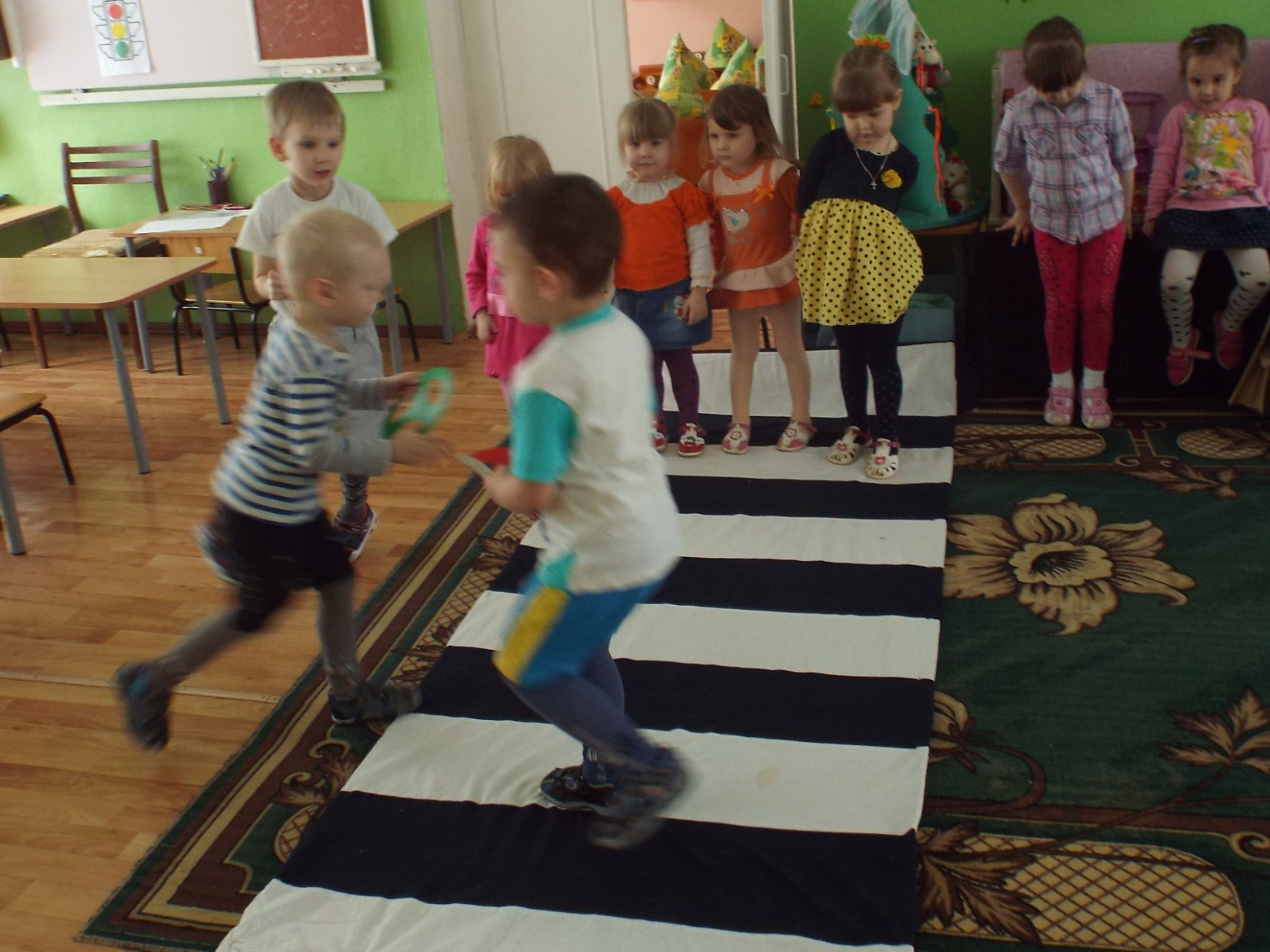 Макет с обозначением улицы, двора, тротуара и проезжей части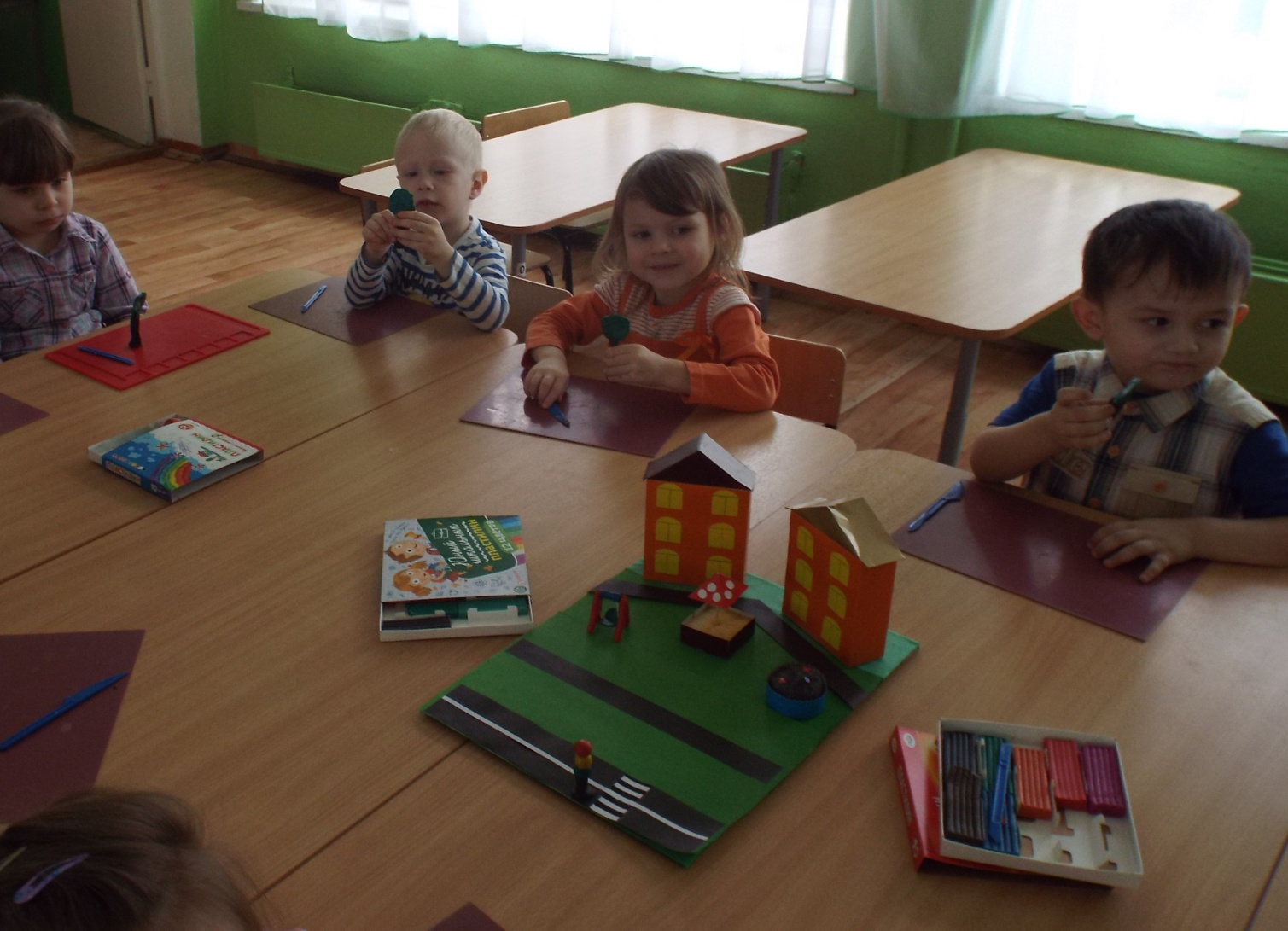 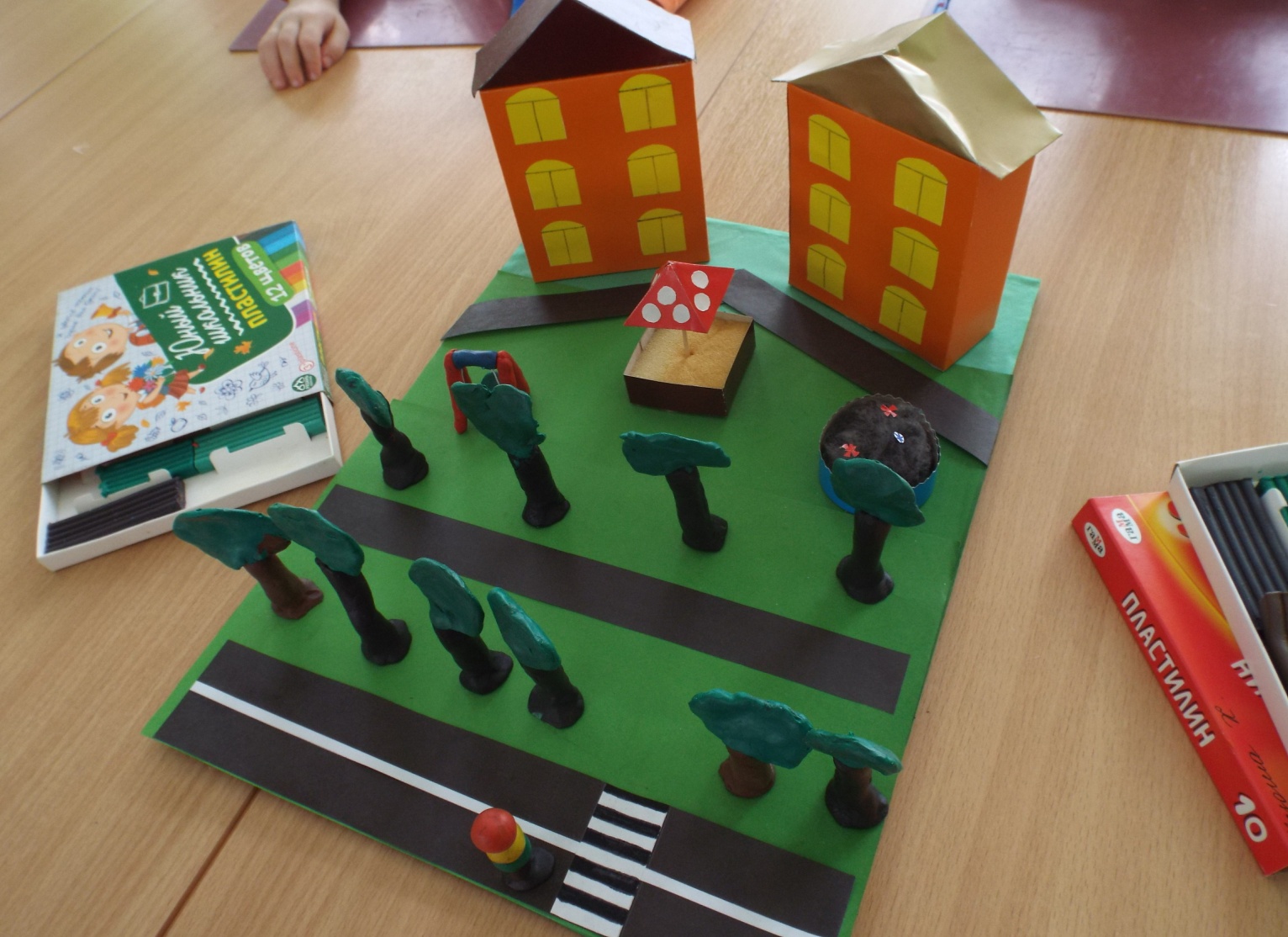 НОД «К нам пришла Маша»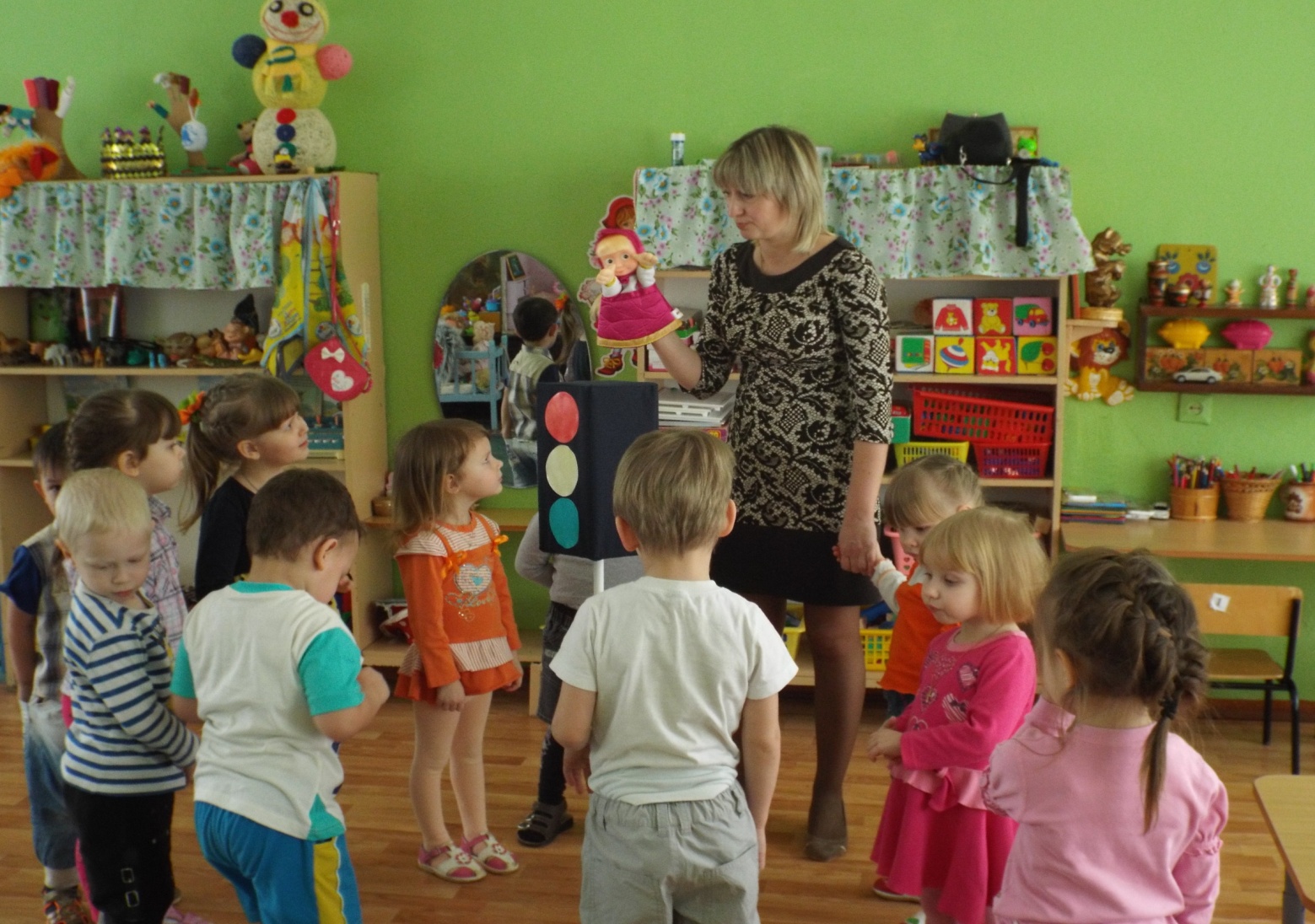 Работа с родителями по обучению детей правилам дорожного движения - интервью с Долгинской Е.Ю. «Осторожно, дорога!» 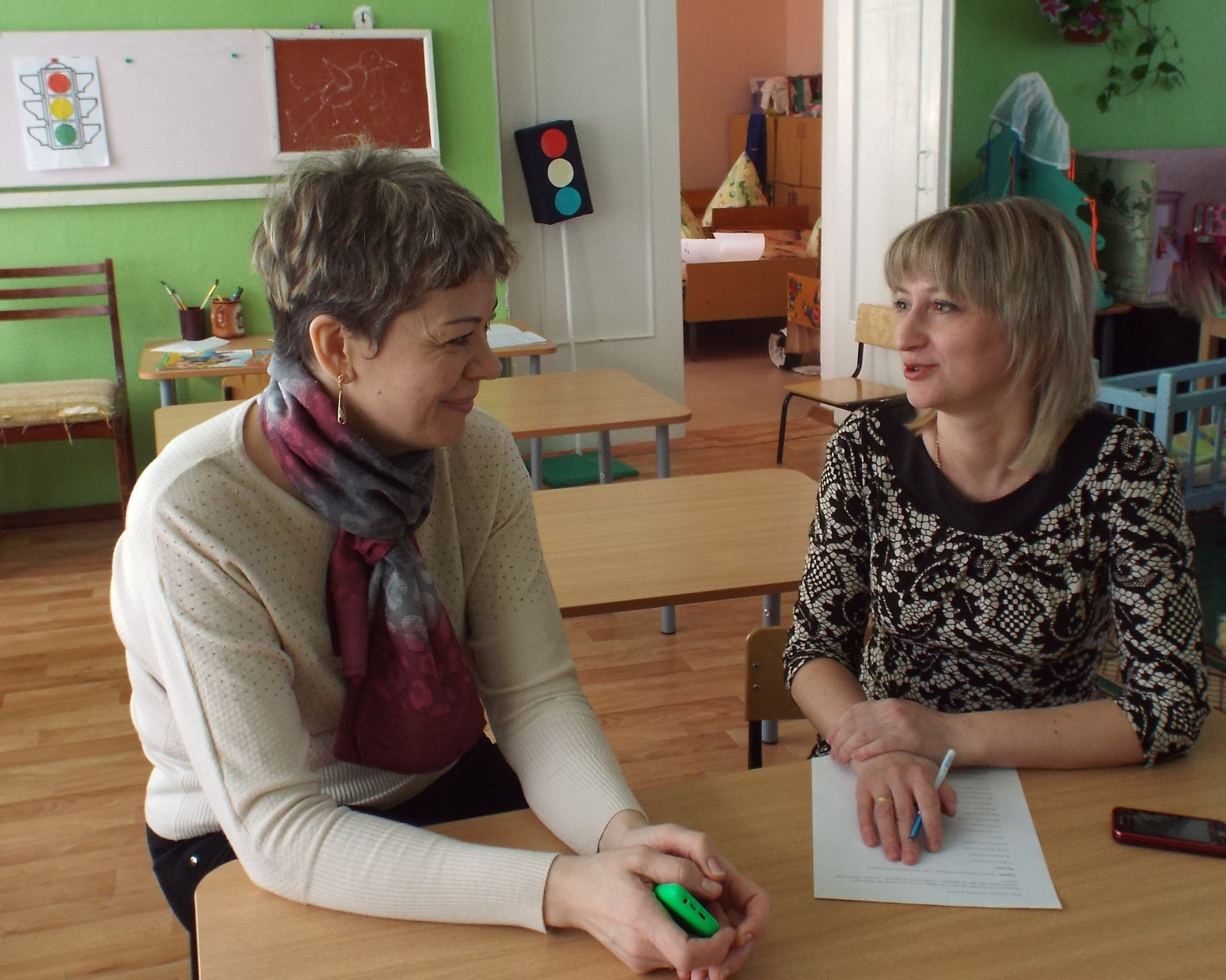 Конкурс поделок по ПДД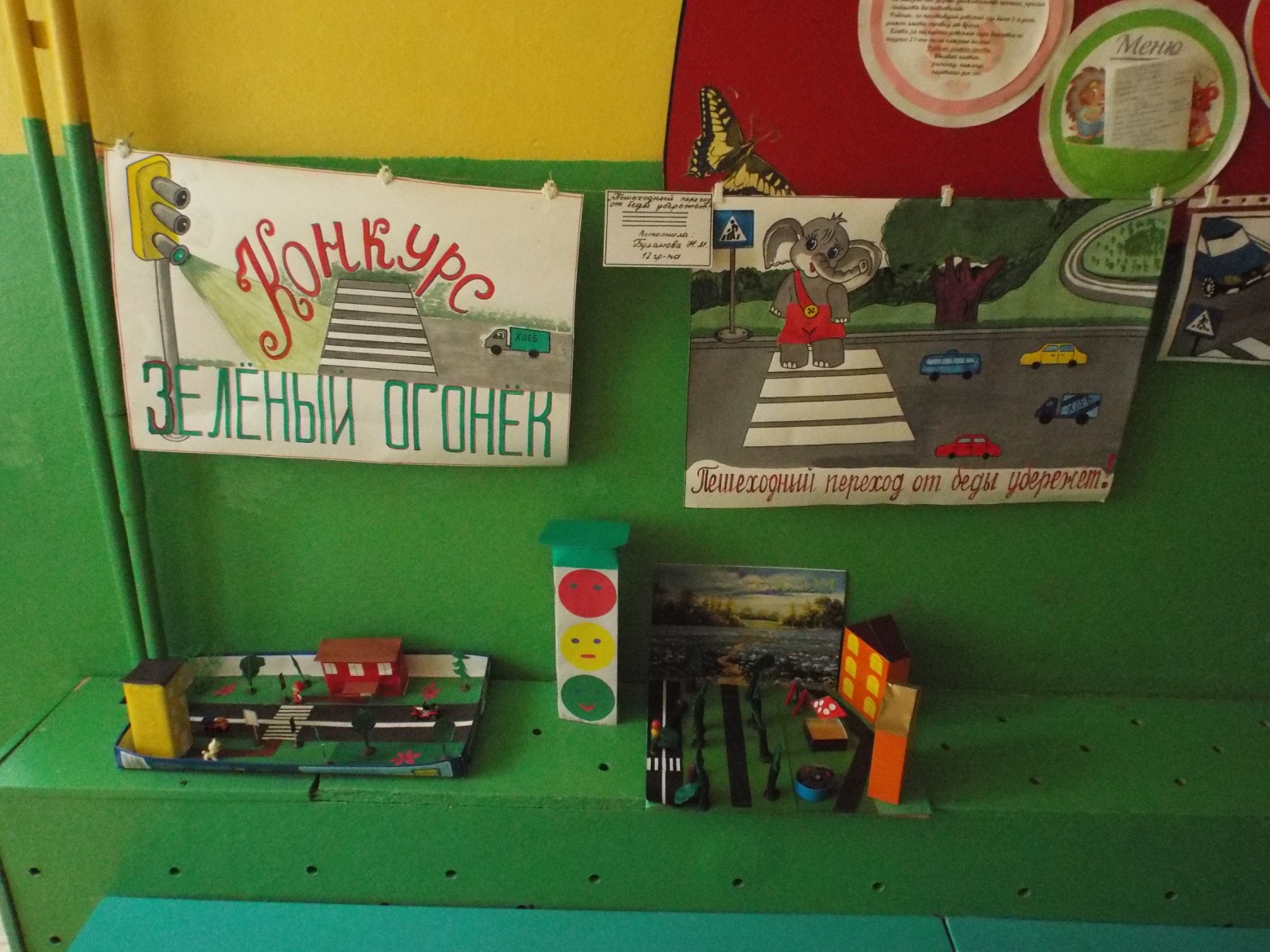 